Име и презиме:САБИРАЊЕ ДО 1001.  Збирoви на аутомобилима одговарају бројевима  на кућама. Обој их истим бојама.  Име и презиме:САБИРАЊЕ ДО 1001.  Збирови на аутомобилима одговарају бројевима  на кућама. Обој их истим бојама.  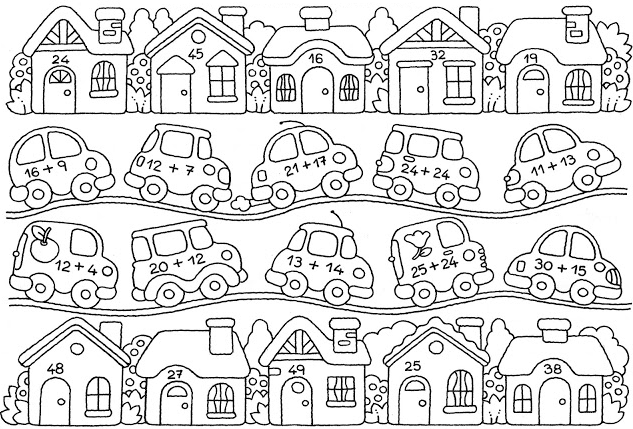 